INDICAÇÃO Nº 140/2021INDICAMOS MELHORIAS NA RUA MARCIA REGINA FERREIRA BORBA, BAIRRO COLINAS, MUNICÍPIO DE SORRISO.ACACIO AMBROSINI – Patriota e vereadores abaixo assinados, com assento nesta Casa de Leis, de conformidade com o artigo 115 do Regimento Interno, requerem à Mesa que este Expediente seja encaminhado ao Excelentíssimo Senhor Ari Lafin, Prefeito Municipal e à Secretaria Municipal de Obras e Serviços Públicos, com cópia à Secretaria Municipal de Segurança Pública, Trânsito e Defesa Civil, versando sobre a necessidade de melhorias na Rua Marcia Regina Ferreira Borba, Bairro Colinas, Município de Sorriso.JUSTIFICATIVASA Rua Marcia Regina Ferreira Borba, é a principal via de acesso aos bairros Colinas e São Jose. Por se tratar de uma via de larga expansão é muito utilizada pela comunidade. No entanto, melhorias devem ser realizadas, haja vista que a mesma possui uma fictícia ciclovia e pouca luminosidade (imagens em anexo).Solicitamos ao Executivo a implantação de uma ciclovia com a substituição do meio fio, utilizado na demarcação, por tachões refletivos, guia pintada e iluminação em LED, proporcionando melhores condições de trafegabilidade aos usuários desta modalidade.Solicitamos a instalação de redutor de velocidades (quebra-molas), viabilizando maior segurança à população e diminuindo os riscos de ocorrências.Ante o exposto, se faz necessária tais melhorias, como medidas de segurança à comunidade, controle viário e de aperfeiçoamento da mobilidade desta via.Câmara Municipal de Sorriso, Estado de Mato Grosso, em 18 de fevereiro de 2021.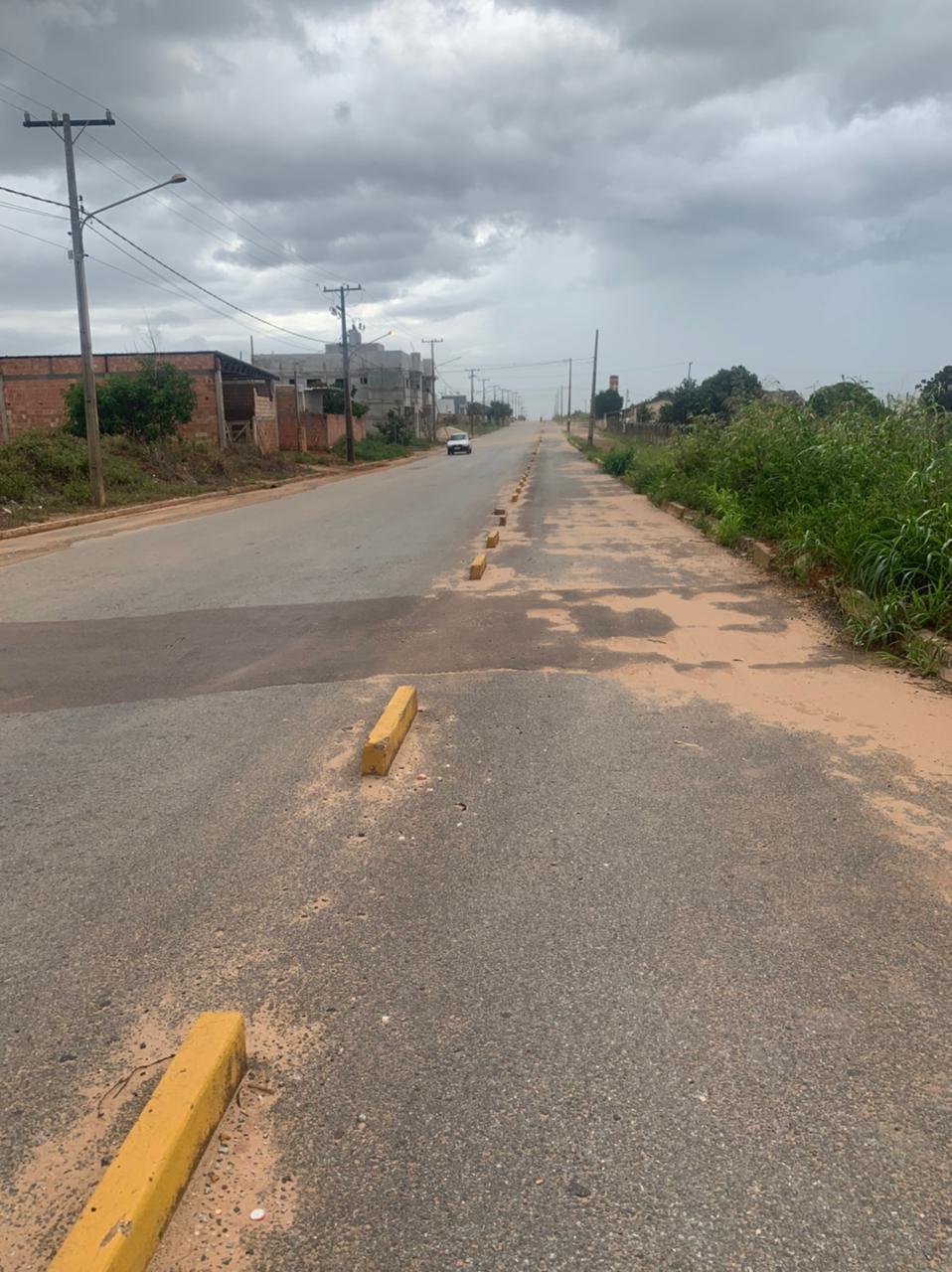 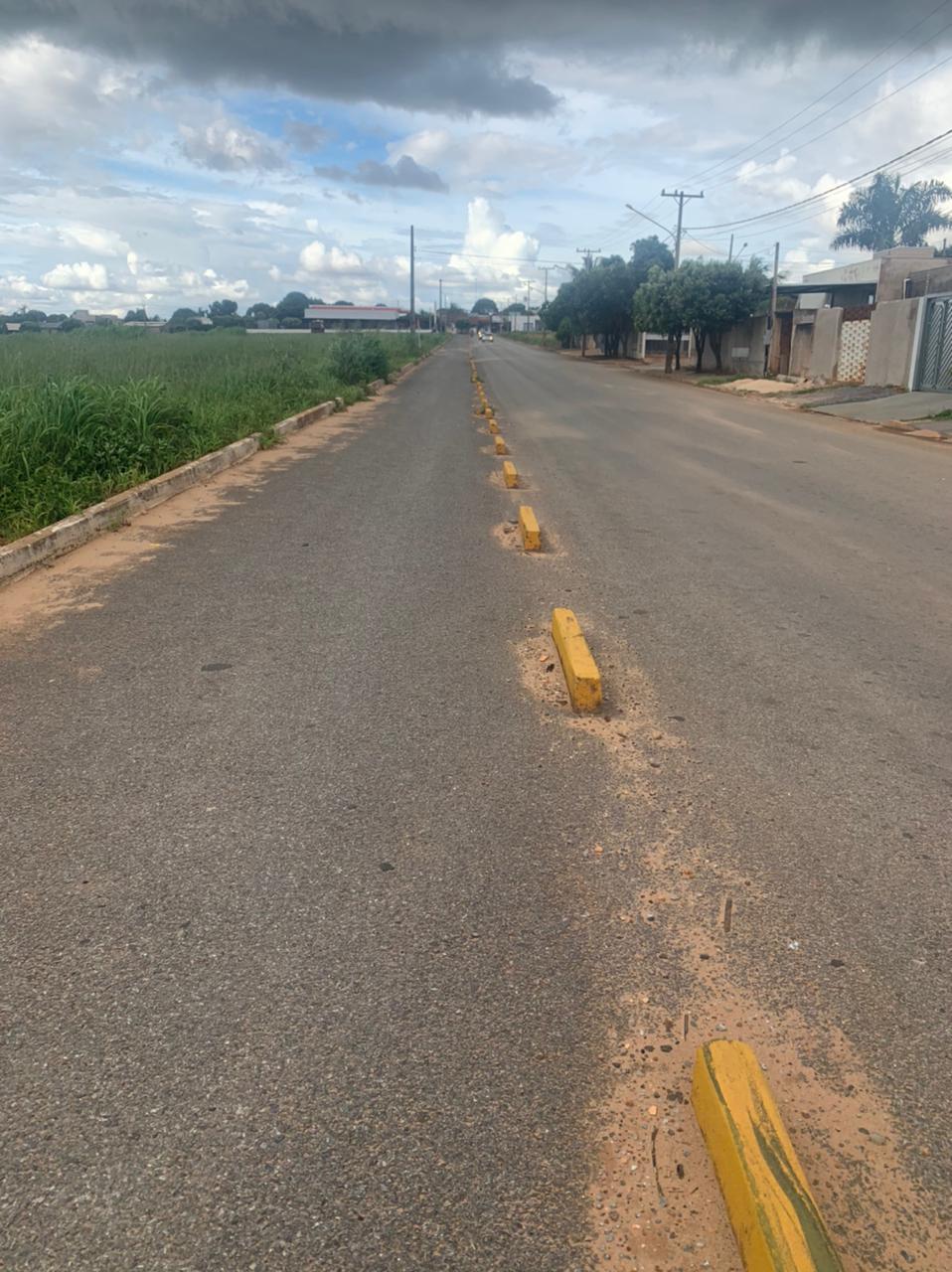 ACACIO AMBROSINIVereador PatriotaCELSO KOZAKVereador PSDBCELSO KOZAKVereador PSDBDAMIANI DA TVVereador PSDBDAMIANI DA TVVereador PSDBDIOGO KRIGUERVereador PSDBDIOGO KRIGUERVereador PSDBIAGO MELLAVereador PodemosJANE DELALIBERAVereadora PLJANE DELALIBERAVereadora PLMARLON ZANELLAVereador MDBMARLON ZANELLAVereador MDBMARLON ZANELLAVereador MDBMAURICIO GOMESVereador PSBRODRIGO MACHADOVereador PSDBRODRIGO MACHADOVereador PSDBWANDERLEY PAULOVereador ProgressistasWANDERLEY PAULOVereador ProgressistasZÉ DA PANTANALVereador MDBZÉ DA PANTANALVereador MDBZÉ DA PANTANALVereador MDB